БОЙОРОК                                                                             РАСПОРЯЖЕНИЕ13 июль 2020 й.                                   №13                                13 июля  2020 г.О внесении изменений в распоряжение от 09.01.2019 № 1 «Об утверждении Плана закупок на 2020,2021,2022 годы»В соответствии с частью 5 статьи 99 Федерального закона от 05.04.2013 № 44-ФЗ «О контрактной системе в сфере закупок товаров, работ, услуг для обеспечения государственных и муниципальных нужд», Администрация сельского поселения Лагеревский сельсовет муниципального района Салаватский район Республики Башкортостан, РАСПОРЯЖАЮСЬ:Внести дополнение  в План-график закупок на 2020 год, добавив позицию:Объект закупки: «Приобретение материалов для капитального ремонта водопроводных сетей с. Лагерево Салаватского района».Начальная (максимальная) цена контракта: 400000,00 рублей.Метод определения и обоснования начальной (максимальной) цены контракта: метод сопоставления цен.Способ определения поставщика: электронный аукцион.2.Обнародовать данное распоряжение на информационном стенде Администрации сельского поселения по адресу:  Салаватский район, с. Лагерево, Молодежная, д.14 и разместить на официальном  сайте: https://lagerevo.ru/.3. Контроль за исполнением данного  распоряжения оставляю за собой.Глава сельского поселения                                         Р.Р. НизамовБашҡортостан республикаһыСалауат районы муниципаль районыныңЛағыр ауыл  советыауыл  биләмәһе  хакимиәте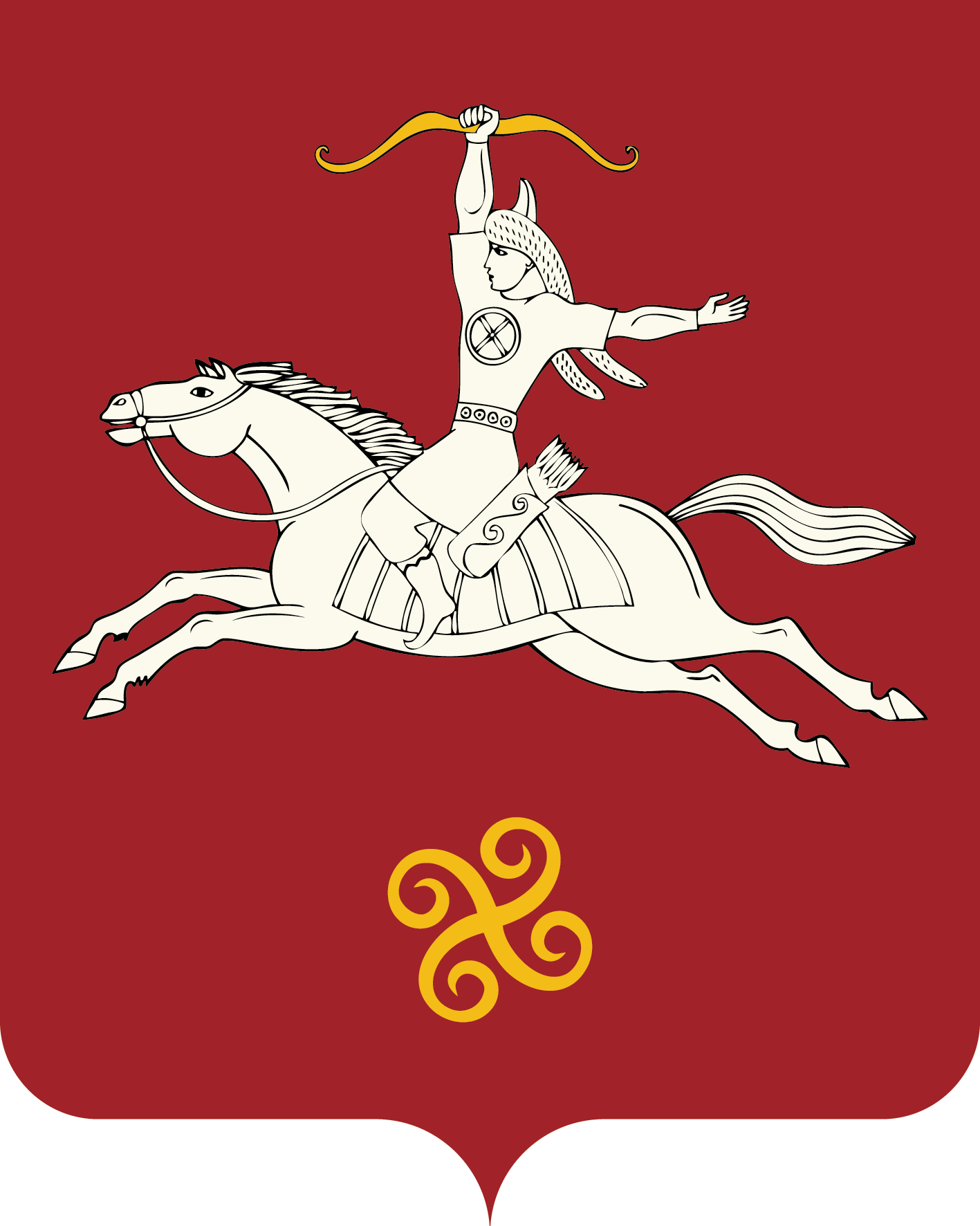 Республика  БашкортостанАдминистрация  сельского поселенияЛагеревский сельсоветмуниципального  района         Салаватский район452497, Лагыр ауылы,Йәштәр урамы, 14 тел. (34777) 2-77-94, 2-77-31452497,с.Лагерево,ул.Молодежная, 14тел. (34777) 2-77-94, 2-77-31